and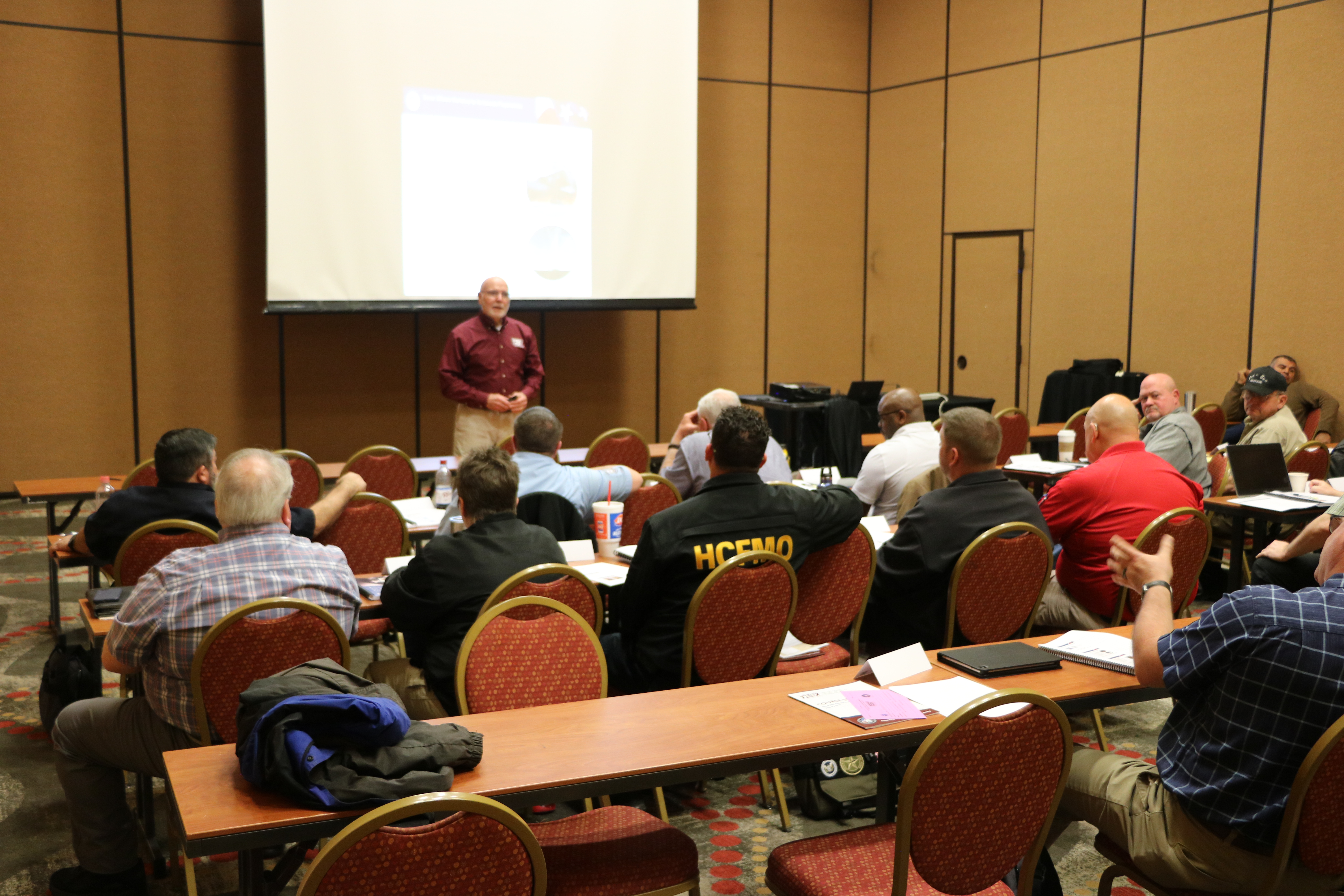 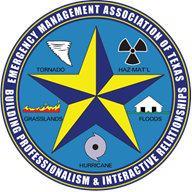 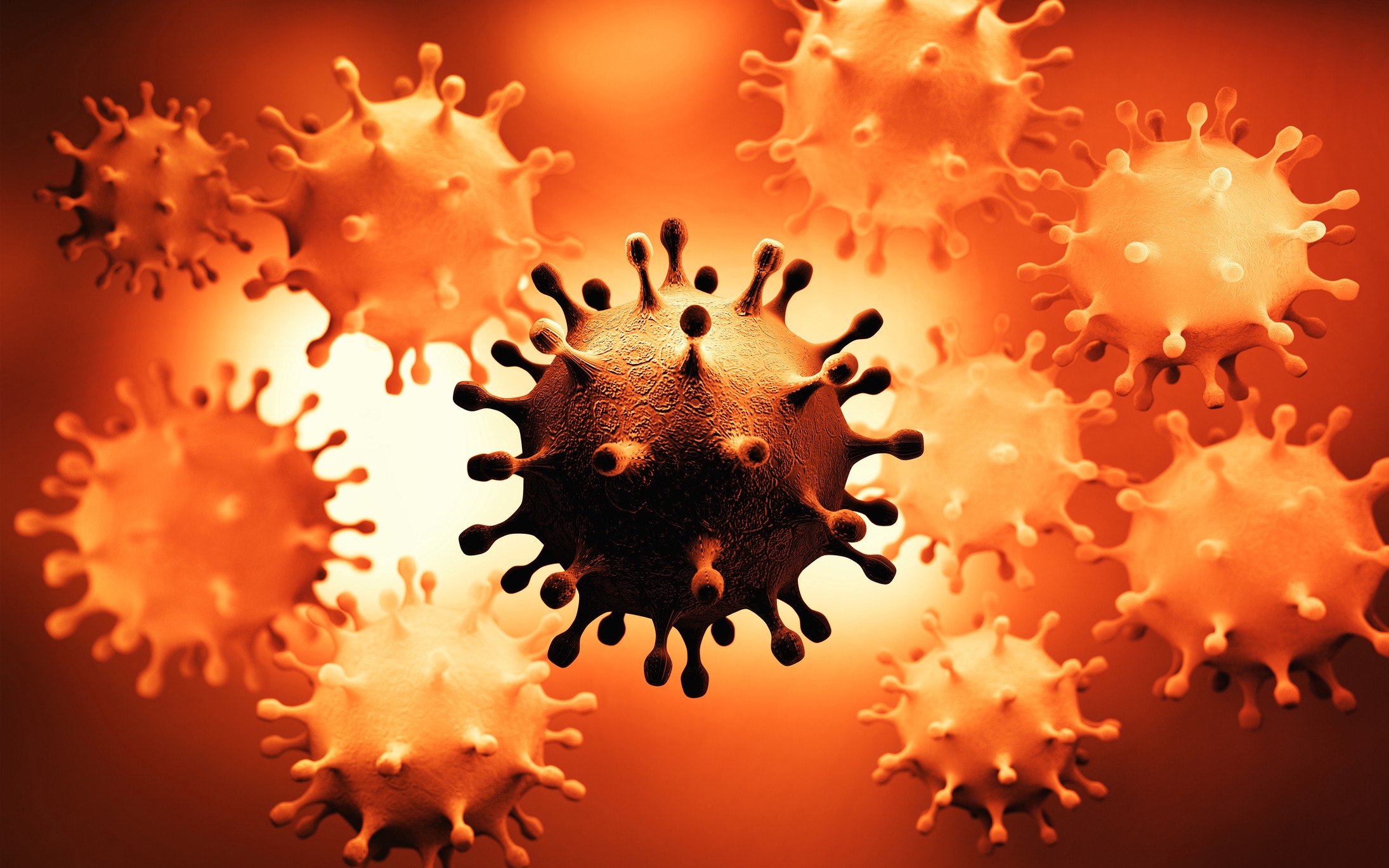 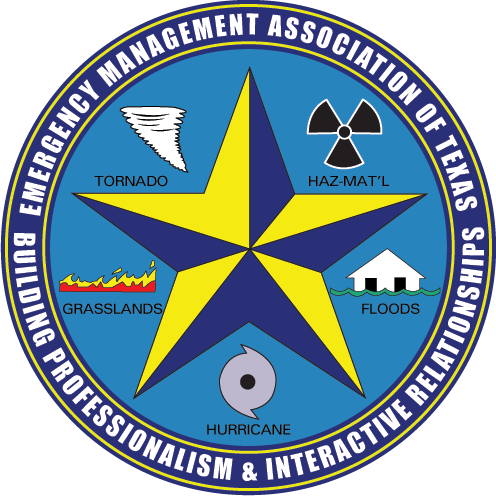 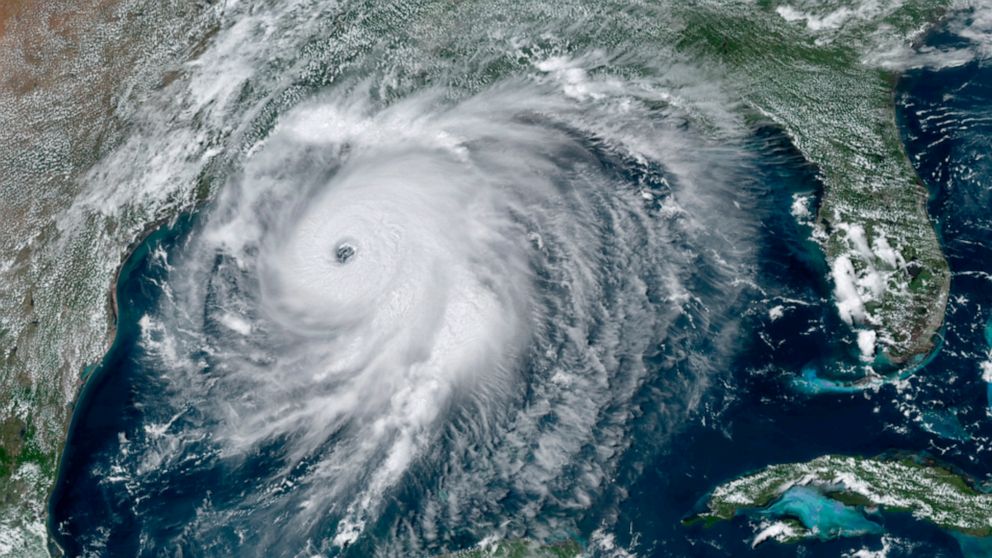 Speaker General InformationThe Emergency Management Association of Texas (EMAT) is now accepting proposals for the 15th Annual EMAT Leadership Symposium. More details on the presentation schedule will be sent out as we approach the Symposium.Presentations that focus on current issues, lessons learned, creative/best practices, and participant interaction are strongly encouraged and will be given preference. Multiple submissions are welcome.Speaker SubmissionsThe Presentation Submission form (page 4) must be filled out completely to be considered.  All proposals must be submitted on or before November 19, 2021 by email to Jim Coles at ematinfotx@gmail.com. Early submissions are encouraged.  Final approval of presentations will be made by the EMAT Symposium Planning Committee.  Presenters will be notified of selection via email by December 7, 2021 and will include the time and date of your presentation. This information will also be identified in the EMAT Symposium Program. Speaker Contact InformationPlease direct any speaker-related questions pertaining to the submission process to Jim Coles at ematinfotx@gmail.com. EMAT Conference Liaison CommitteePatrice Reisen-Hicks, CEM, TEM – Symposium Planning Committee Chair – EMAT Vice President
Chip Orton, TEM – EMAT Board/Communications Chair	Jeff Choate, City of Mont Belvieu
Brian Murray – Awards Committee Chair			Benzon John, Harris County, OEM 
Francisco Sanchez, TEM– EMAT President			Matt Monea, American Public UniversityLaura Gehrig, TEM, Training Committee Chair		Kathy Ard Blattner, TDEMDee Harrison, CEM, TEM, EMAT Board, EMAT Treasurer	Jennifer Henager, Bell CountyJustin Bunch, TEM, EMAT Board				Scott Collins, Aubrey ISDBilly Ted Smith, TEM, EMAT Board				Blair Walsh, TDEMJim Coles, EMAT Office					Zachary ScannellBrad Britten, EMAT Secretary				Elizabeth Campbell, Harris County OEMKeyona Stevenson, Harris County OEM			Christopher Boyce, Corpus ChristiCaroline Egan, Ft. Bend County OEM			Mark Chadwick, Bexar County OEMNon-Commercial Nature of SessionsThe EMAT Annual Leadership Symposium provides a unique opportunity for open dialogue and creative exchange of ideas among participants. With this in mind, speakers and moderators must refrain from the use of brand names or specific product endorsements in their presentation.  Under no circumstances is this platform to be used as a place for direct promotion of a speaker’s product, services, or monetary self-interest.Breakout SessionsBreakout sessions are 60 minutes in length. Please design your presentation to fill the allotted time and allow sufficient time for questions and answers from participants during your scheduled presentation time. Presenters are encouraged to furnish handouts to participants. Please bring enough copies for 30 participants with you to the Symposium. Speaker IntroductionsSpeakers will be introduced at the beginning of their session by a Moderator representing the EMAT Conference Committee who will use the brief biography provided during the submission process. You will be asked check in at the EMAT registration desk at least 30 minutes prior to the start of your session to meet the Moderator and ensure audio visual needs are adequate.Emergency – Prior to or During EMAT Symposium If you are unable to present as the result of a last-minute emergency or you are deployed during the EMAT Symposium, please contact Jim Coles at ematinfotx@gmail.com or 512-589-0675.Thank you for your interest in presenting at the 2022 EMAT Leadership Symposium.Presentation SubmissionAll required fields must be filled out prior to submitting a proposal for consideration. All proposals must be submitted on or before November 19, 2021.Breakout sessions are limited to two presenters (complete page 5).  For submissions with more than two presenters, the presentation must be submitted as a panel discussion (complete page 6).Please indicate which dates you are available to deliver your presentation.  We will try to accommodate your schedule to the extent possible.Speaker Submissions	I / We give EMAT permission to record my/our presentation, to include my presentation materials in the symposium proceedings and to post my presentation on the EMAT web site.Presentation Title & DescriptionTitle: Description: (Please provide a brief description of the presentation within the space provided)List 3 Presentation Objectives: (What will the audience learn?)Audio Visual Requirements: (Standard setup includes Laptop, Projector, Screen, and Lavaliere Mic.  Internet will not be available)Preferred Presentation Date (check all that apply, or “Any Date”):           Any DateLead PresenterLead PresenterLead PresenterName:       Name:       Name:       Title:      Title:      Title:      Organization:      Organization:      Organization:      Website:      Website:      Website:      Address:      Address:      Address:      City:      State:      Zip:      Phone:       Cell Phone:      Fax:      Email:      Email:      Email:      Biography:      Biography:      Biography:      PLEASE SEND A HI-RES SPEAKER HEADSHOT IN A SEPARATE JPEG FILEPLEASE SEND A HI-RES SPEAKER HEADSHOT IN A SEPARATE JPEG FILEPLEASE SEND A HI-RES SPEAKER HEADSHOT IN A SEPARATE JPEG FILECo-PresenterCo-PresenterCo-PresenterName:  (Please include certifications and post-nomials such as PhD, CEM, TEM, etc.)Name:  (Please include certifications and post-nomials such as PhD, CEM, TEM, etc.)Name:  (Please include certifications and post-nomials such as PhD, CEM, TEM, etc.)Title:      Title:      Title:      Organization:      Organization:      Organization:      Website:      Website:      Website:      Address:      Address:      Address:      City:      State:      Zip:      Phone:      Cell Phone:      Fax:      Email:      Email:      Email:      Biography: (Please provide a brief description of the presenter’s current position, work history, and any degrees or certifications completed, or other related information within the space provided)Biography: (Please provide a brief description of the presenter’s current position, work history, and any degrees or certifications completed, or other related information within the space provided)Biography: (Please provide a brief description of the presenter’s current position, work history, and any degrees or certifications completed, or other related information within the space provided)PLEASE SEND A HI-RES SPEAKER HEADSHOT IN A SEPARATE JPEG FILEPLEASE SEND A HI-RES SPEAKER HEADSHOT IN A SEPARATE JPEG FILEPLEASE SEND A HI-RES SPEAKER HEADSHOT IN A SEPARATE JPEG FILEADDITIONAL SPEAKERS (Panel Presentations Only)ADDITIONAL SPEAKERS (Panel Presentations Only)ADDITIONAL SPEAKERS (Panel Presentations Only)Name: (Please include certifications and credentials such as PhD, CEM, TEM, etc.)Name: (Please include certifications and credentials such as PhD, CEM, TEM, etc.)Name: (Please include certifications and credentials such as PhD, CEM, TEM, etc.)Title:      Title:      Title:      Organization:      Organization:      Organization:      Website:      Website:      Website:      Address:      Address:      Address:      City:      State:      Zip:      Phone:      Cell Phone:      Fax:      Email:      Email:      Email:      Biography: (Please provide a brief description of the presenter’s current position, work history, and any degrees or certifications completed, or other related information within the space provided)Biography: (Please provide a brief description of the presenter’s current position, work history, and any degrees or certifications completed, or other related information within the space provided)Biography: (Please provide a brief description of the presenter’s current position, work history, and any degrees or certifications completed, or other related information within the space provided)PLEASE SEND A HIGH-RES SPEAKER HEADSHOT IN A SEPARATE JPEG FILEPLEASE SEND A HIGH-RES SPEAKER HEADSHOT IN A SEPARATE JPEG FILEPLEASE SEND A HIGH-RES SPEAKER HEADSHOT IN A SEPARATE JPEG FILEADDITIONAL SPEAKERS (Panel Presentations Only)ADDITIONAL SPEAKERS (Panel Presentations Only)ADDITIONAL SPEAKERS (Panel Presentations Only)Name: (Please include certifications and credentials such as PhD, CEM, TEM, etc.)Name: (Please include certifications and credentials such as PhD, CEM, TEM, etc.)Name: (Please include certifications and credentials such as PhD, CEM, TEM, etc.)Title:      Title:      Title:      Organization:      Organization:      Organization:      Website:      Website:      Website:      Address:      Address:      Address:      City:      State:      Zip:      Phone:      Cell Phone:      Fax:      Email:      Email:      Email:      Biography: (Please provide a brief description of the presenter’s current position, work history, and any degrees or certifications completed, or other related information within the space provided)Biography: (Please provide a brief description of the presenter’s current position, work history, and any degrees or certifications completed, or other related information within the space provided)Biography: (Please provide a brief description of the presenter’s current position, work history, and any degrees or certifications completed, or other related information within the space provided)EMAT Conference Committee Use OnlyEMAT Conference Committee Use Only Accepted    Standby   Declined Accepted    Standby   DeclinedSession Date:       Session Time:       Room:      Room:      Moderator:      Moderator:      Notified:      Confirmed:      